ART CRITIQUE1)Describe the Subject: Make a list of all the things you see in the artwork.2) Analyze the Composition: How does line, space, color, form, value, shape create movement, emphasis, variety, balance, pattern, rhythm? Refer to your elements and principles handout in your portfolio.3) Your Interpretation of the content: What do you think the artist trying to communicate?4)Your Judgement: Now ask, is this a successful work of art? Do you like it? Is it art? Why? Does it have design qualities? literal qualities? Or expressive qualities?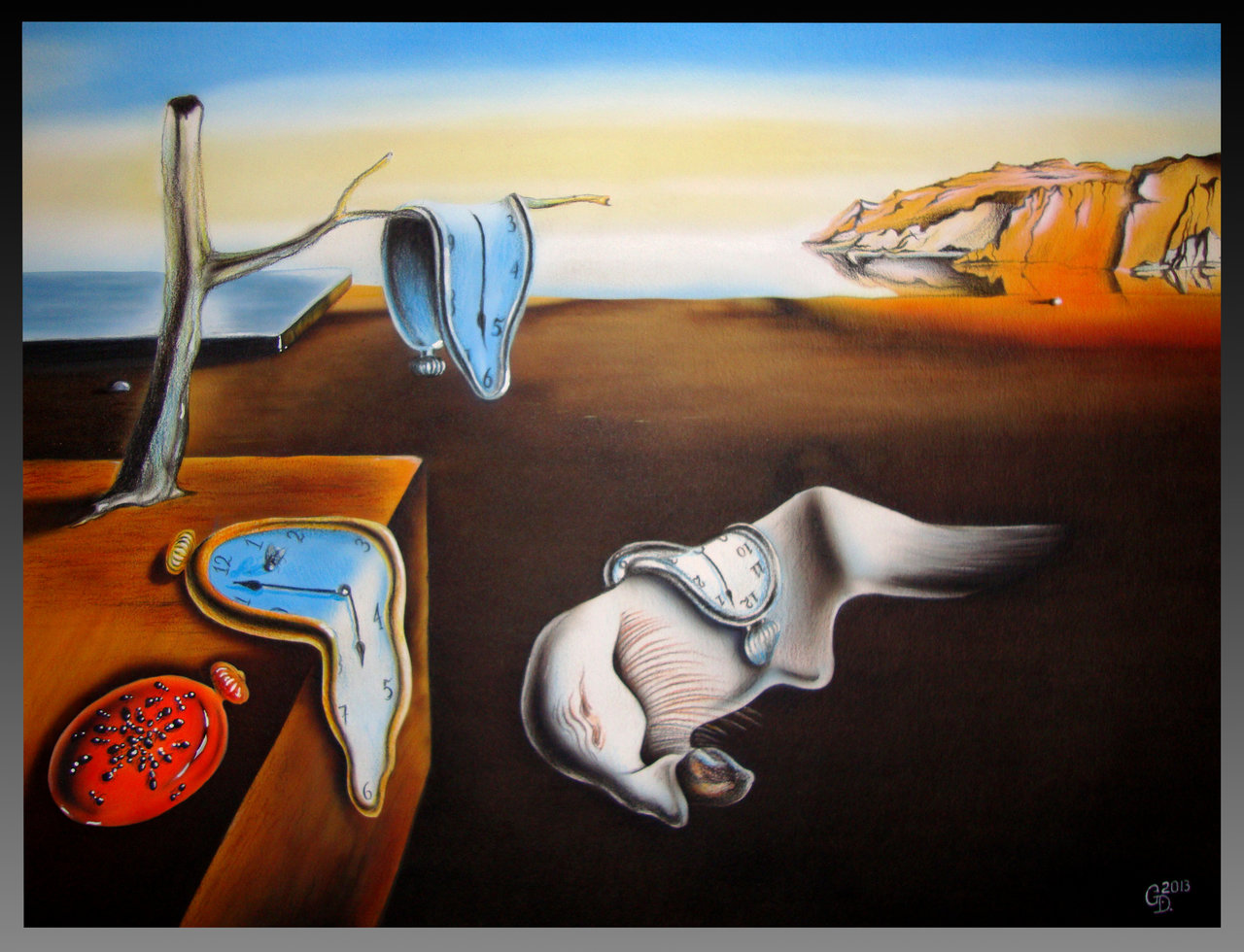 Salvador Dali , “Persistence of a Memory”, 1931, Oil on Canvas, 9 ½’’ x 13" (24.1 x 33 cm), Museum of Modern Art, New York City 